                                              Бородінська селищна радаБолградського району  Одеської  області68540 смт Бородіно вул. Миру, 132, E-mail: borodinosovet@ukr.net                                                Сімнадцята сесія восьмого скликання Р І Ш Е Н Н Я                                                                                                        смт Бородіно                              Про затвердження стратегії розвитку туризму в Бородінській селищній ТГ, розроблені в межах проекту «Створення та смарт розбудова еко-культурного маршруту «Тарутинський степ» на засадах сталого розвитку»     Керуючись  ст. 26 Закону України  «Про місцеве самоврядування в Україні», Бюджетним кодексом України, для забезпечення сталого розвитку Бородінської територіальної громади, з урахуванням державних, громадських і приватних інтересів, Бородінська селищна радаВ И Р І Ш І Л А :Затвердити стратегію розвитку туризму в Бородінській селищній територіальній громаді, розроблені в межах проекту «Створення та смарт розбудова еко-культурного маршруту «Тарутинський степ» на засадах сталого розвитку» (Додаток 1).Контроль за виконанням даного рішення покласти на постійні комісії з питань  освіти, культури, молоді, фізичної культури, спорту, туризму, охорони здоров’я та соціального захисту населення та з питань планування бюджету та фінансів, соціально–економічного розвитку.Селищний голова                                                                                                 Іван КЮССЕ№ 204-VIIІвід 18.11.2021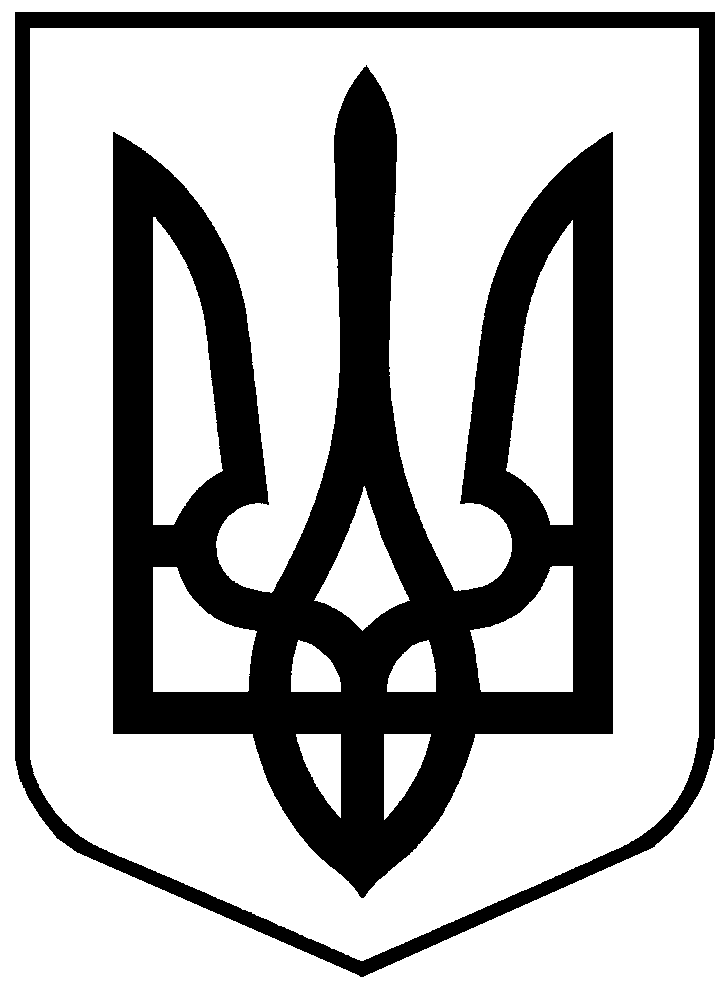 